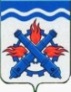 РОССИЙСКАЯ ФЕДЕРАЦИЯДУМА ГОРОДСКОГО ОКРУГА ВЕРХНЯЯ ТУРАПЯТЫЙ СОЗЫВВосемьдесят шестое заседаниеРЕШЕНИЕ №  58	23 августа 2019 годаг. Верхняя ТураО ходе подготовке, выполненных мероприятиях и готовности к отопительному сезону 2019-2020 гг.Руководствуясь планом работы Думы городского округа на 2019 год, обсудив информацию администрации Городского округа Верхняя Тура (вх.от 08.08.2019 г. № 142), ООО «Управляющая компания Верхнетуринская» (вх.от 12.08.2019 г. № 145), МУП «ТУРА ЭНЕРГО» (вх.от 09.08.2019 г.               № 144), о ходе подготовке, выполненных мероприятиях и готовности к отопительному сезону 2019-2020 гг., учитывая заключение комиссии по городскому хозяйству от 15.08.2019 года № 11,ДУМА ГОРОДСКОГО ОКРУГА ВЕРХНЯЯ ТУРА РЕШИЛА:Информацию о ходе подготовке, выполненных мероприятиях и готовности к отопительному сезону 2019-2020 гг., в Городском округе Верхняя Тура принять к сведению.Настоящее решение вступает в силу с момента принятия.Председатель ДумыГородского округа Верхняя Тура					О.М. Добош